ЗАНЯТИЕ 27 (23.04.2022)ЛОГИКА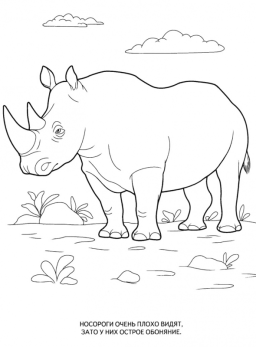 Тема:  развитие мышления, внимания.Цели: Развивать мышление, внимание; развивать связную речь.Домашнее задание: Учебник, стр. 49-50Научиться выкладывать из танграма носорога.  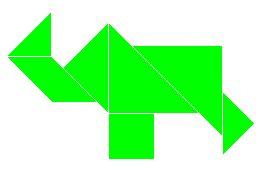 Графическое изображение носорога повернуть зеркально, раскрасить.                                    Этот рисунок должен быть сделан в классе.         А такой надо сделать дома!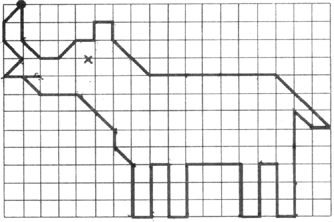 